DECLARACIÓN RESPONSABLE DE ACTIVIDAD COMERCIAL (según  12/2012)Este protocolo de Declaración Responsable de Actividad se aplicará a las actividades comerciales minoristas y a la prestación de determinados servicios previstos en el ANEXO de  12/2012 de 26 de diciembre, de medidas urgentes de liberalización del comercio y de determinados servicios, realizados a través de establecimientos permanentes, situados en cualquier parte del territorio nacional, y cuya superficie útil de exposición y venta al público no sea superior a ; a saber:ANEXO de  12/2012Actividades incluidas en el ámbito de aplicación de esta LeyLas siguientes actividades se han identificado con las claves y en los términos establecidos por el Real Decreto 1175/1990, de 28 de septiembre, por el que se aprueban las tarifas y la instrucción del Impuesto sobre Actividades Económicas.Agrupación 45.  del calzado y vestido y otras confecciones textilesGrupo 452. Fabricación de calzado de artesanía y a medida (incluido el calzado ortopédico).Epígrafe 452.1. Calzado de artesanía y a medida.Epígrafe 452.2. Calzado ortopédico con excepción del considerado producto sanitario.Grupo 454. Confección a medida de prendas de vestir y sus complementos.Epígrafe 454.1. Prendas de vestir hechas a medida.Epígrafe 454.2. Sombreros y accesorios para el vestido hechos a medida.Agrupación 64. Comercio al por menor de productos alimenticios, bebidas y tabaco realizado en establecimientos permanentesGrupo 641. Comercio al por menor de frutas, verduras, hortalizas y tubérculos.Grupo 642. Comercio al por menor de carnes y despojos; de productos y derivados cárnicos elaborados; de huevos, aves, conejos de granja, caza; y de productos derivados de los mismos.Epígrafe 642.1. Comercio al por menor de carnes y despojos; de productos y derivados cárnicos elaborados; de huevos, aves, conejos de granja, caza; y de productos derivados de los mismos.Epígrafe 642.2. Comercio al por menor, en dependencias de venta de carnicerías-charcuterías, de carnes frescas y congeladas, despojos y toda clase de productos y derivados cárnicos; de huevos, aves, conejos de granja, caza y de productos derivados de los mismos.Epígrafe 642.3. Comercio al por menor, en dependencias de venta de carnicerías-salchicherías, de carnes frescas y congeladas, despojos, productos procedentes de industrias cárnicas y productos cárnicos frescos, crudos, adobados, tocino salado, embutidos de sangre (morcillas) y aquellos otros tradicionales de estas características para los que estén autorizados; así como de huevos, aves, conejos de granja, caza y de productos derivados de los mismos.Epígrafe 642.4. Comercio al por menor, en carnicerías, de carnes frescas y congeladas, despojos y productos y derivados cárnicos elaborados; así como de huevos, aves, conejos de granja, caza y de productos derivados de los mismos.Epígrafe 642.5. Comercio al por menor de huevos, aves, conejos de granja, caza; y de productos derivados de los mismos.Epígrafe 642.6. Comercio al por menor, en casquerías, de vísceras y despojos procedentes de animales de abasto, frescos y congelados.Grupo 643. Comercio al por menor de pescados y otros productos de la pesca y de la acuicultura y de caracoles.Epígrafe 643.1. Comercio al por menor de pescados y otros productos de la pesca y de la acuicultura y de caracoles.Epígrafe 643.2. Comercio al por menor de bacalao y otros pescados en salazón.Grupo 644. Comercio al por menor de pan, pastelería, confitería y similares y de leche y productos lácteos.Epígrafe 644.1. Comercio al por menor de pan, pastelería, confitería y similares y de leche y productos lácteos.Epígrafe 644.2. Despachos de pan, panes especiales y bollería.Epígrafe 644.3. Comercio al por menor de productos de pastelería, bollería y confitería.Epígrafe 644.4. Comercio al por menor de helados.Epígrafe 644.5. Comercio al por menor de bombones y caramelos.Epígrafe 644.6. Comercio al por menor de masas fritas, con o sin coberturas o rellenos, patatas fritas, productos de aperitivo, frutos secos, golosinas, preparados de chocolate y bebidas refrescantes.Grupo 645. Comercio al por menor de vinos y bebidas de todas clases.Grupo 647. Comercio al por menor de productos alimenticios y bebidas en general.Epígrafe 647.1. Comercio al por menor de cualquier clase de productos alimenticios y de bebidas en establecimientos con vendedor.Epígrafe 647.2. Comercio al por menor de cualquier clase de productos alimenticios y de bebidas en régimen de autoservicio o mixto en establecimientos cuya sala de ventas tenga una superficie inferior a .Epígrafe 647.3. Comercio al por menor de cualquier clase de productos alimenticios y bebidas en régimen de autoservicio o mixto en supermercados, denominados así cuando la superficie de su sala de ventas se halle comprendida entre 120 y .Agrupación 65. Comercio al por menor de productos industriales no alimenticios realizado en establecimientos permanentesGrupo 651. Comercio al por menor de productos textiles, confección, calzado, pieles y artículos de cuero.Epígrafe 651.1. Comercio al por menor de productos textiles, confecciones para el hogar, alfombras y similares y artículos de tapicería.Epígrafe 651.2. Comercio al por menor de toda clase de prendas para el vestido y tocado.Epígrafe 651.3. Comercio al por menor de lencería y corsetería.Epígrafe 651.4. Comercio al por menor de artículos de mercería y paquetería.Epígrafe 651.5. Comercio al por menor de prendas especiales.Epígrafe 651.6. Comercio al por menor de calzado, artículos de piel e imitación o productos sustitutivos, cinturones, carteras, bolsos, maletas y artículos de viaje en general.Epígrafe 651.7. Comercio al por menor de confecciones de peletería.Grupo 652. Comercio al por menor de artículos de droguería y limpieza; perfumería y cosméticos de todas clases; y de productos químicos en general; comercio al por menor de hierbas y plantas en herbolarios.Epígrafe 652.2. Comercio al por menor de productos de droguería, perfumería y cosmética, limpieza, pinturas, barnices, disolventes, papeles y otros productos para la decoración y de productos químicos.Epígrafe 652.3. Comercio al por menor de productos de perfumería y cosmética, y de artículos para la higiene y el aseo personal.Epígrafe 652.4. Comercio al por menor de plantas y hierbas en herbolarios.Grupo 653. Comercio al por menor de artículos para el equipamiento del hogar y la construcción.Epígrafe 653.1. Comercio al por menor de muebles (excepto los de oficina).Epígrafe 653.2. Comercio al por menor de material y aparatos eléctricos, electrónicos electrodomésticos y otros aparatos de uso doméstico accionados por otro tipo de energía distinta de la eléctrica, así como de muebles de cocina.Epígrafe 653.3. Comercio al por menor de artículos de menaje, ferretería, adorno, regalo o reclamo (incluyendo bisutería y pequeños electrodomésticos).Epígrafe 653.4 Comercio al por menor de materiales de construcción y de artículos y mobiliario de saneamiento.Epígrafe 653.5. Comercio al por menor de puertas, ventanas y persianas, molduras y marcos, tarimas y parquet mosaico, cestería y artículos de corcho.Epígrafe 653.6. Comercio al por menor de artículos de bricolaje.Epígrafe 653.9. Comercio al por menor de otros artículos para el equipamiento del hogar n.c.o.p.Grupo 654. Comercio al por menor de vehículos terrestres, aeronaves y embarcaciones y de maquinaria. Accesorios y piezas de recambio.Epígrafe 654.1. Comercio al por menor de vehículos terrestres.Epígrafe 654.2. Comercio al por menor de accesorios y piezas de recambio para vehículos terrestres.Epígrafe 654.3. Comercio al por menor de vehículos aéreos.Epígrafe 654.4. Comercio al por menor de vehículos fluviales y marítimos de vela o motor y deportivos.Epígrafe 654.5. Comercio al por menor de toda clase de maquinaria (excepto aparatos del hogar, de oficina, médicos, ortopédicos, ópticos y fotográficos).Epígrafe 654.6. Comercio al por menor de cubiertas, bandas o bandejas y cámaras de aire para toda clase de vehículos.Grupo 656. Comercio al por menor de bienes usados tales como muebles, prendas y enseres ordinarios de uso doméstico.Grupo 657. Comercio al por menor de instrumentos musicales en general, así como de sus accesorios.Grupo 659. Otro comercio al por menor.Epígrafe 659.1. Comercio al por menor de sellos, monedas, medallas conmemorativas, billetes para coleccionistas, obras de arte y antigüedades, minerales sueltos o en colecciones, fósiles, insectos, conchas, plantas y animales disecados.Epígrafe 659.2. Comercio al por menor de muebles de oficina y de máquinas y equipos de oficina.Epígrafe 659.3 Comercio al por menor de aparatos e instrumentos médicos, ortopédicos y ópticos, excepto en los que se requiera una adaptación individualizada al paciente y fotográficos.Epígrafe 659.4. Comercio al por menor de libros, periódicos, artículos de papelería y escritorio, y artículos de dibujo y bellas artes.Epígrafe 659.5. Comercio al por menor de artículos de joyería, relojería, platería y bisutería.Epígrafe 659.6. Comercio al por menor de juguetes, artículos de deporte, prendas deportivas de vestido, calzado y tocado.Epígrafe 659.7. Comercio al por menor de semillas, abonos, flores y plantas y pequeños animales.Epígrafe 659.8. Comercio al por menor denominado «sex-shop».Epígrafe 659.9. Comercio al por menor de otros productos no especificados en esta Agrupación, excepto los que deben clasificarse en el epígrafe 653.9.Agrupación 69. Reparaciones Grupo 691. Reparación de artículos eléctricos para el hogar, vehículos automóviles y otros bienes de consumo.Epígrafe 691.1. Reparación de artículos eléctricos para el hogar.Agrupación 75. Actividades anexas a los transportes Grupo 755. Agencias de viaje.Epígrafe 755.1. Servicios a otras agencias de viajes.Epígrafe 755.2. Servicios prestados al público por las agencias de viajes.Agrupación 83. Auxiliares financieros y de Seguros. Actividades InmobiliariasGrupo 833. Promoción inmobiliaria.Epígrafe 833.1. Promoción de terrenos.Epígrafe 833.2. Promoción de edificaciones.Grupo 834. Servicios relativos a la propiedad inmobiliaria y a la propiedad industrialAgrupación 86. Alquiler de bienes inmuebles Grupo 861. Alquiler de bienes inmuebles de naturaleza urbana.Epígrafe 861.1. Alquiler de viviendas.Epígrafe 861.2. Alquiler de locales industriales y otros alquileres N.C.O.P.Grupo 862. Alquiler de bienes inmuebles de naturaleza rústica.Agrupación 97. Servicios personales Grupo 971. Lavanderías, tintorerías y servicios similares.Epígrafe 971.1. Tinte, limpieza en seco, lavado y planchado de ropas hechas y de prendas y artículos del hogar usados.Epígrafe 971.2. Limpieza y teñido de calzado.Epígrafe 971.3. Zurcido y reparación de ropas.Grupo 972. Salones de peluquería e institutos de belleza.Epígrafe 972.1. Servicios de peluquería de señora y caballero.Epígrafe 972.2. Salones e institutos de belleza y gabinetes de estética.Grupo 973. Servicios fotográficos, máquinas automáticas fotográficas y servicios de fotocopias.Epígrafe 973.1. Servicios fotográficos.Epígrafe 973.2. Máquinas automáticas, sin operador, para fotografías de personas y para copia de documentos.Epígrafe 973.3. Servicios de copias de documentos con máquinas fotocopiadoras.Grupo 975. Servicios de enmarcación.Cómo se solicitaPara  DE ACTIVIDAD deberá presentar:Modelo DR-02-16-AG (Documento 1).Justificante de pago.Dónde presentarlo	En el Registro General del Ayuntamiento, sito en C/ Conde de Aranda, 6-Planta baja.Órgano gestor	Negociado de Policía Urbana situado en la 3ª planta del Ayuntamiento, sito en C/ Conde de Aranda, 6. Teléfono 968418898 - 968418860Documento 1 - Modelo DR-02-16-AGDECLARACIÓN RESPONSABLE DE ACTIVIDADSRA. ALCALDESA PRESIDENTA DEL AYUNTAMIENTO DE ÁGUILASSe le advierte que, de conformidad con el apartado 4 del artículo 71.bis de la ley 30/1992, de 26 de noviembre, de Régimen Jurídico de las Administraciones Públicas y del procedimiento Administrativo Común, “La inexactitud, falsedad u omisión, de carácter esencial, en cualquier dato, manifestación o documento que se acompañe o incorpore a una declaración responsable o a una comunicación previa o la no presentación ante  competente de la declaración responsable o comunicación previa, determinará la imposibilidad de continuar con el ejercicio del derecho o actividad afectada desde el momento en que se tenga constancia de tales hechos, sin perjuicio de las responsabilidades penales, civiles o administrativas a que hubiera lugar”.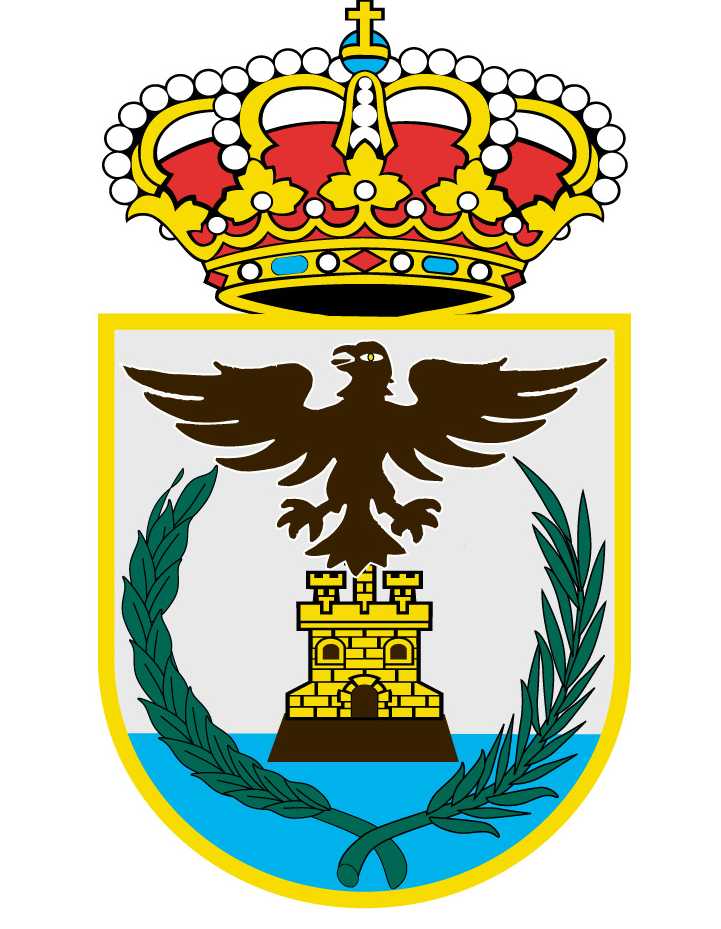   AYUNTAMIENTO DE AGUILASNEGOCIADO DE POLICÍA URBANA(Decreto-Ley 2/2016, de 20 de abril, de medidas para la reactivación de la actividad empresarial y de empleo a través de la liberalización y de la supresión de cargas burocráticas. Mod. DR-02-16-AG.REGISTRO1. DECLARACIÓN RESPONSABLE (para actividades de  12/2012 en los términos regulados en los artículos  72 del Decreto Ley 2/2016)1. DECLARACIÓN RESPONSABLE (para actividades de  12/2012 en los términos regulados en los artículos  72 del Decreto Ley 2/2016)La persona abajo firmante declara bajo su exclusiva responsabilidad lo siguiente:Que las obras y la actividad del local destinado a  . . . . . . . . . . . . . . . . . . . . . . . . . . . . . . . . . . . . . . . . . . . . . . . . . . . . . . . sito en C / . . . . . . . . . . . . . . . . . . . . . . . . . . . . . . . . . . . . . . . .. . . . . . . . . . . . . . . . . . . . . . .  que van a ser desarrolladas no tienen impacto en el patrimonio histórico-artístico o en el uso privativo y ocupación de los bienes de dominio público.Que las obras a desarrollar requieren, o no, de la redacción de un proyecto de obras de edificación, de conformidad con  13/2015 de 30 de marzo de Ordenación Territorial y Urbanística de  de Murcia.Que la actividad se encuentra incluida en el Anexo de  12/2012, de 26 de diciembre, de medidas urgentes de liberalización del Comercio y de determinados servicios y que su superficie útil de exposición y venta al público no supera los , correspondiendo al Epígrafe: ……………………………………………………………………………….Que se encuentra en posesión de los siguientes documentos: Proyecto técnico de obras e instalaciones, cuando sea exigible conforme a la normativa correspondiente, firmado por técnico competente de acuerdo con la legislación vigente. Certificado técnico correspondiente, según Art. 72.2 de  4/2009 de 14 de mayo de P.A.I.5.    Que aporta: Justificante de pago del tributo o tributos correspondientes.Que las obras y la actividad cumplen con todos los requisitos que resultan exigibles de acuerdo con lo previsto en la legislación vigente, y en particular, entre otras, en las siguientes disposiciones:Ley 12/2012, de 26 de diciembre, de medidas urgentes de liberalización del Comercio y de determinados servicios.Ley 13/2015 de 30 de marzo de Ordenación Territorial y Urbanística de  de Murcia.Normas y reglamentos sectoriales aplicablesOrdenanzas municipales aplicables sobre la actividad epigrafiada.Que se compromete a mantener el cumplimiento de la normativa mencionada durante el desarrollo de la actividad y/o ejecución de la obra así como a adaptarse a las modificaciones legales que durante el desarrollo de la actividad y/o ejecución de la obra pudieran producirse.Que se compromete a conservar la documentación que acredita el cumplimiento de los requisitos exigidos durante el desarrollo de la actividad, así como a su presentación a requerimiento del personal habilitado para su comprobación.Que en el momento de la apertura del local se cumple con la normativa de prevención contra incendios y se tiene contratado el mantenimiento de las instalaciones de protección contra incendios.Que se encuentra en posesión de la correspondiente póliza de responsabilidad civil vigente u otro seguro equivalente y al corriente de pago cuando lo exija la normativa sectorial aplicable.Que queda habilitado el Ayuntamiento de Águilas para la comprobación posterior de las circunstancias puestas de manifiesto por el interesado en  (artículo 71 bis de  30/92 de RJAPPAC).La persona abajo firmante declara bajo su exclusiva responsabilidad lo siguiente:Que las obras y la actividad del local destinado a  . . . . . . . . . . . . . . . . . . . . . . . . . . . . . . . . . . . . . . . . . . . . . . . . . . . . . . . sito en C / . . . . . . . . . . . . . . . . . . . . . . . . . . . . . . . . . . . . . . . .. . . . . . . . . . . . . . . . . . . . . . .  que van a ser desarrolladas no tienen impacto en el patrimonio histórico-artístico o en el uso privativo y ocupación de los bienes de dominio público.Que las obras a desarrollar requieren, o no, de la redacción de un proyecto de obras de edificación, de conformidad con  13/2015 de 30 de marzo de Ordenación Territorial y Urbanística de  de Murcia.Que la actividad se encuentra incluida en el Anexo de  12/2012, de 26 de diciembre, de medidas urgentes de liberalización del Comercio y de determinados servicios y que su superficie útil de exposición y venta al público no supera los , correspondiendo al Epígrafe: ……………………………………………………………………………….Que se encuentra en posesión de los siguientes documentos: Proyecto técnico de obras e instalaciones, cuando sea exigible conforme a la normativa correspondiente, firmado por técnico competente de acuerdo con la legislación vigente. Certificado técnico correspondiente, según Art. 72.2 de  4/2009 de 14 de mayo de P.A.I.5.    Que aporta: Justificante de pago del tributo o tributos correspondientes.Que las obras y la actividad cumplen con todos los requisitos que resultan exigibles de acuerdo con lo previsto en la legislación vigente, y en particular, entre otras, en las siguientes disposiciones:Ley 12/2012, de 26 de diciembre, de medidas urgentes de liberalización del Comercio y de determinados servicios.Ley 13/2015 de 30 de marzo de Ordenación Territorial y Urbanística de  de Murcia.Normas y reglamentos sectoriales aplicablesOrdenanzas municipales aplicables sobre la actividad epigrafiada.Que se compromete a mantener el cumplimiento de la normativa mencionada durante el desarrollo de la actividad y/o ejecución de la obra así como a adaptarse a las modificaciones legales que durante el desarrollo de la actividad y/o ejecución de la obra pudieran producirse.Que se compromete a conservar la documentación que acredita el cumplimiento de los requisitos exigidos durante el desarrollo de la actividad, así como a su presentación a requerimiento del personal habilitado para su comprobación.Que en el momento de la apertura del local se cumple con la normativa de prevención contra incendios y se tiene contratado el mantenimiento de las instalaciones de protección contra incendios.Que se encuentra en posesión de la correspondiente póliza de responsabilidad civil vigente u otro seguro equivalente y al corriente de pago cuando lo exija la normativa sectorial aplicable.Que queda habilitado el Ayuntamiento de Águilas para la comprobación posterior de las circunstancias puestas de manifiesto por el interesado en  (artículo 71 bis de  30/92 de RJAPPAC).Fecha__/__/____ y firma solicitanteNombreDNIFecha__/__/____ y firma representante (en su caso)NombreDNI